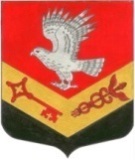                                           МУНИЦИПАЛЬНОЕ ОБРАЗОВАНИЕ                                       «ЗАНЕВСКОЕ ГОРОДСКОЕ ПОСЕЛЕНИЕ»                             ВСЕВОЛОЖСКОГО МУНИЦИПАЛЬНОГО РАЙОНА                                              ЛЕНИНГРАДСКОЙ ОБЛАСТИ                                       СОВЕТ ДЕПУТАТОВ ТРЕТЬЕГО  СОЗЫВА	              РЕШЕНИЕ 26.09.2018 года									             № 51г.п. Янино-1В соответствии с частью 1 статьи 39.36 Земельного кодекса Российской Федерации, Федеральными законами от 28.12.2009 № 381-ФЗ  «Об основах регулирования торговой деятельности в Российской Федерации», от 06.10.2003 № 131-ФЗ «Об общих принципах организации местного самоуправления в Российской Федерации», Приказом комитета по развитию малого, среднего бизнеса и потребительского рынка Ленинградской области от 18.08.2016 № 22 «О порядке разработки и утверждения схем размещения нестационарных торговых объектов на территории муниципальных образований Ленинградской области», уставом муниципального образования «Заневское городское поселение» Всеволожского муниципального района Ленинградской области, в целях упорядочения размещения нестационарных торговых объектов на территории муниципального образования, совет депутатов принялРЕШЕНИЕ:В схему размещения нестационарных торговых объектов на территории муниципального образования «Заневское городское поселение» Всеволожского муниципального района Ленинградской области утвержденную решением совета депутатов МО «Заневское городское поселение» от 31.10.2017 года № 48 (далее - Схема) (с изменениями от 21.06.2018 № 33), внести следующие изменения:Изложить графическую часть Схемы, согласно приложению 1. Текстовую часть Схемы изложить в новой редакции, согласно приложению 2.Администрации МО «Заневское городское поселение» обеспечить ведение реестра юридических лиц и индивидуальных предпринимателей, осуществляющих деятельность в объектах, которые включены в Схему.Администрации МО «Заневское городское поселение» копию решения совета депутатов МО «Заневское городское поселение» с приложениями направить в комитет по развитию малого, среднего бизнеса и потребительского рынка Ленинградской области в течение семи рабочих дней со дня утверждения для размещения на официальном сайте Комитета в информационно-телекоммуникационной сети «Интернет».Опубликовать настоящее решение в официальных средствах массовой информации.Решение вступает в силу после дня его опубликования.Контроль за исполнением настоящего решения возложить на постоянно действующую депутатскую комиссию по собственности, земельным отношениям, архитектуре, градостроительству, торговле и экологии.  Глава муниципального образования                    			 В.Е.КондратьевПриложение №1
к решению совета депутатов От 26.09.2018 года  № 51Дополнение к графической части схемы размещения нестационарных торговых объектов  на территории муниципального образования «Заневское городское поселение» Всеволожского муниципального района Ленинградской области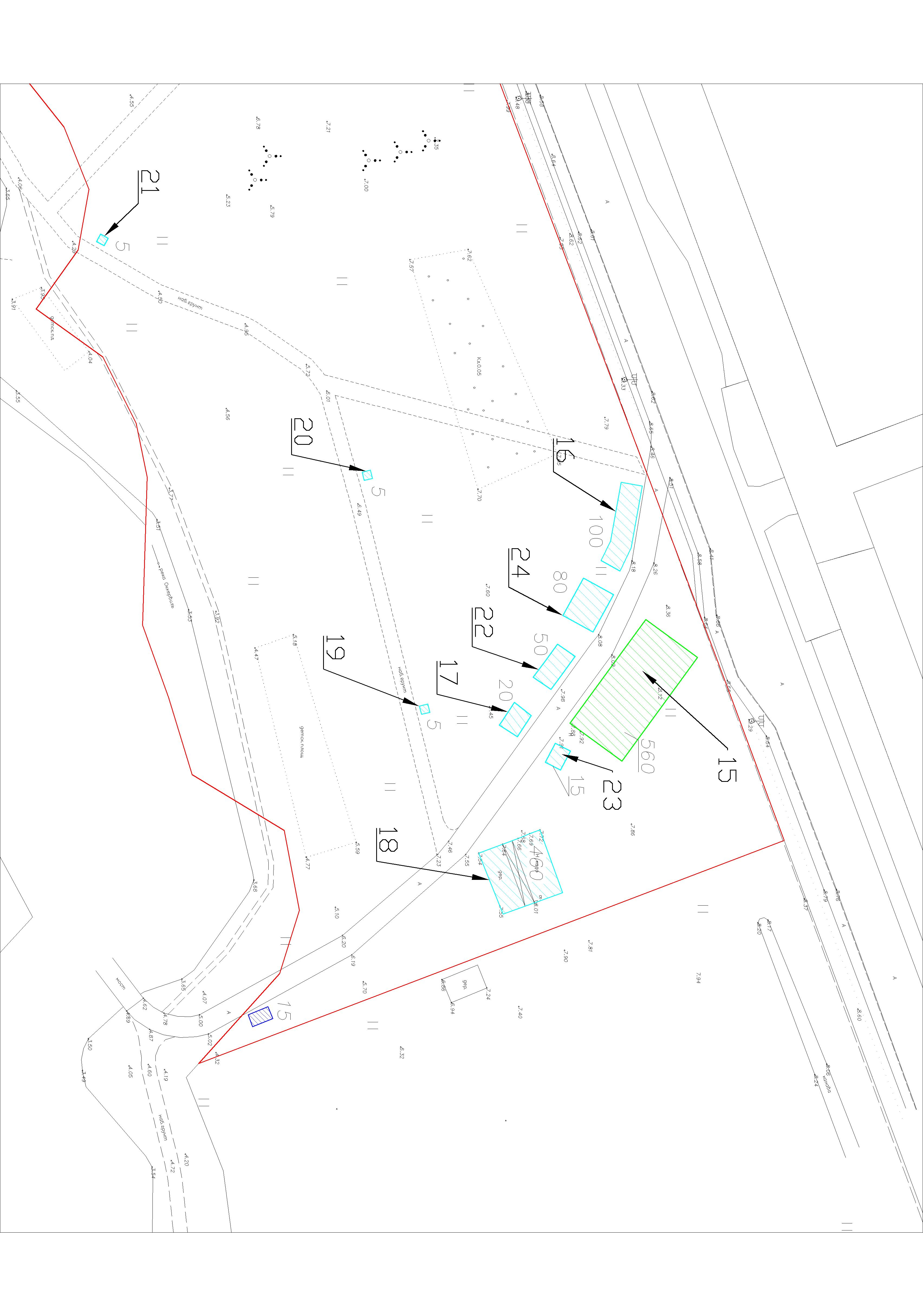 Приложение №2
к решению совета депутатов От 26.09.2018 года № 51Схема размещения нестационарных торговых объектов на территории муниципального образования «Заневское городское поселение» Всеволожского муниципального района Ленинградской области (текстовая часть)*   графа 3 заполняется  в  соответствии с ГОСТ Р 51303-2013** если место размещения  НТО свободно,  в графе ставится прочеркО внесении изменений в решение совета депутатов МО «Заневское городское поселение» от 31.10.2017 № 48 «Об утверждении схемы размещения нестационарных торговых объектов на территории МО «Заневское городское поселение» Идентифи-кационный номер НТОМесто размещения НТО (адресный ориентир)Вид НТОПлощадь НТОСпециализация НТОПравообладатель НТО (наименование, ИНН)Реквизиты документов на размещение НТОЯвляется ли правообладатель НТО субъектом малого и (или) среднего предпринимательства (да/нет)Период размещения НТО(с __ по __)1234567898д. Новосергиевка, уч.24 Бторговый павильон30продукты ООО «Робототехника»ИНН 7811653998Договор на размещение НТО  № 15 от 14.05.2018г.да с 14.05.2018г. по 14.05.2019г.9д. Суоранда, ул. Строителей, напротив уч.17торговый павильон100продукты Бондарев Сергей Юрьевич ИНН 781660435761Договор на размещение НТО № 9 от 29.09.2017г.дас 27.10.2017г. по 27.10.2018г.10г.п. Янино-1, ул.Шоссейная у уч.34 Аторговый павильон100продукты Бондарев Сергей Юрьевич ИНН 781660435761Договор на размещение НТО № 10 от 29.09.2017г.дас 27.10.2017г. по 27.10.2018г.11г.п. Янино-1, ул.Шоссейная у уч.50 Аторговый павильон100быстрое питаниеБондарев Сергей Юрьевич ИНН 781660435761Договор на размещение НТО № 11 от 29.09.2017г.дас 27.10.2017г. по 27.10.2018г.12г.п. Янино-1, ул.Шоссейная у уч.93торговый павильон100хлебобулочные изделияГерасимов Илья Игоревич ИНН 780450131437Договор на размещение НТО № 12 от 29.09.2017г.дас 27.10.2017г. по 27.10.2018г.13д. Суоранда, ул. Строителей, напротив уч.17автомагазин6мясо и мясная продукцияТоропова Екатерина ВикторовнаИНН 470303176383Договор на размещение НТО № 13 от 29.09.2017г.дас 27.10.2017г. по 27.10.2018г.14д. Суоранда, ул. Строителей, напротив уч.17автомагазин8рыба и морепродуктыСоловьев Евгений ЛеонидовичИНН 470313619115Договор на размещение НТО № 14 от 29.09.2017г.дас 27.10.2017г. по 27.10.2018г.15г. Кудрово, микрорайон Новый Оккервиль, ул.Ленинградская,з/у 4.(кад. номер 47:07:1044001: 2286)сезонные аттракционы560батут, бассейнООО «Парк «Вита» ИНН 4703137567Договор на размещение НТО № 13 от 07.09.2018г.дас 01.09.2018г. по 30.09.2018г.16г. Кудрово, микрорайон Новый Оккервиль, ул.Ленинградская,з/у 4.(кад. номер 47:07:1044001: 2286)прокат велосипедов, роликов, самокатов100прокат спортивного инвентаряООО «Парк «Вита» ИНН 4703137567Договор на размещение НТО № 14 от 07.09.2018г.дас 01.09.2018г. по 30.09.2018г.17г. Кудрово, микрорайон Новый Оккервиль, ул.Ленинградская,з/у 4.(кад. номер 47:07:1044001: 2286)сезонные аттракционы20тирООО «Парк «Вита» ИНН 4703137567Договор на размещение НТО № 13 от 07.09.2018г.дас 01.09.2018г. по 30.09.2018г.18г. Кудрово, микрорайон Новый Оккервиль, ул.Ленинградская,з/у 4.(кад. номер 47:07:1044001: 2286)торговый павильон460летнее кафе----19г. Кудрово, микрорайон Новый Оккервиль, ул.Ленинградская,з/у 4.(кад. номер 47:07:1044001: 2286)торговая тележка5быстрое питание----20г. Кудрово, микрорайон Новый Оккервиль, ул.Ленинградская,з/у 4.(кад. номер 47:07:1044001: 2286)торговая тележка5быстрое питание(сладкая вата)ООО «Горизонт» ИНН 4703153150Договор на размещение НТО № 15 от 07.09.2018г.дас 01.09.2018г. по 30.09.2018г.21г. Кудрово, микрорайон Новый Оккервиль, ул.Ленинградская,з/у 4.(кад. номер 47:07:1044001: 2286)торговая тележка5быстрое питание(вода,соки)ООО «Горизонт» ИНН 4703153150Договор на размещение НТО № 15 от 07.09.2018г.дас 01.09.2018г. по 30.09.2018г.22г. Кудрово, микрорайон Новый Оккервиль, ул.Ленинградская,з/у 4.(кад. номер 47:07:1044001: 2286)сезонные аттракционы50тирООО «Парк «Вита» ИНН 4703137567Договор на размещение НТО № 14 от 07.09.2018г.дас 01.09.2018г. по 30.09.2018г.23г. Кудрово, микрорайон Новый Оккервиль, ул.Ленинградская,з/у 4.(кад. номер 47:07:1044001: 2286)торговая палатка15быстрое питание(вода,соки)ООО «Парк «Вита» ИНН 4703137567Договор на размещение НТО № 13 от 07.09.2018г.дас 01.09.2018г. по 30.09.2018г.24г. Кудрово, микрорайон Новый Оккервиль, ул.Ленинградская,з/у 4.(кад. номер 47:07:1044001: 2286)сезонные аттракционы80батут, бассейнООО «Парк «Вита» ИНН 4703137567Договор на размещение НТО № 13 от 07.09.2018г.дас 01.09.2018г. по 30.09.2018г.